Campionati Svizzeri di Atletica Leggera U20 / U23Stadio Bout-du-Monde, GinevraOrario provvisorioSabato 3 settembre 2022El. = Eliminatoria, SF = Semi-Finale, F = Finale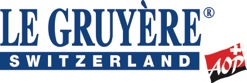 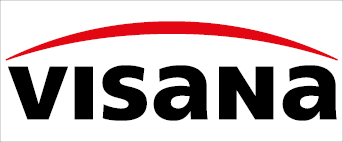 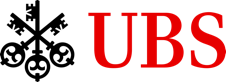 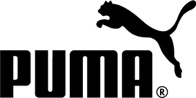 OrarioGaraGaraGaraDiscipline tecnicheDiscipline tecnicheDiscipline tecnicheDiscipline tecnicheOrarioOrarioDistanzaCategoriaU20 WU23 WU20 MU23 MOrario12.00400mHU20 WEl.TriploDiscoPeso12.0012.10400mHU23 WEl.12.1012.20400mHU20 MEl.Alto12.2012.30400mHU23 MEl.Asta12.3012.451500mU20 WEl.12.4513.001500mU23 WEl.13.0013.151500mU20 MEl.13.1513.301500mU23 MEl.13.3013.40DiscoTriploPeso13.4013.50100mU20 WEl.13.5014.10100mU23 WEl.14.1014.30100mU20 MEl.14.3014.50100mU23 MEl.14.5015.20400mU20 WEl.Alto15.2015.30400mU23 WEl.PesoDisco15.3015.40400mU20 MEl.Lungo15.4015.50400mU23 MEl.15.5016.00Asta16.0016.10100mU20 WSF16.1016.20100mU23 WSF16.2016.30100mU20 MSF16.3016.40100mU23 MSF16.4017.00800mU20 WEl.Peso17.0017.10800mU23 WEl.Lungo17.1017.20800mU20 MEl.17.2017.30800mU23 MEl.Disco17.3017.50100mU20 WF17.5017.55100mU23 WF17.5518.00100mU20 MF18.0018.05100mU23 MF18.0518.155000mU20/U23 WF18.1518.405000mU20/U23 MF18.40